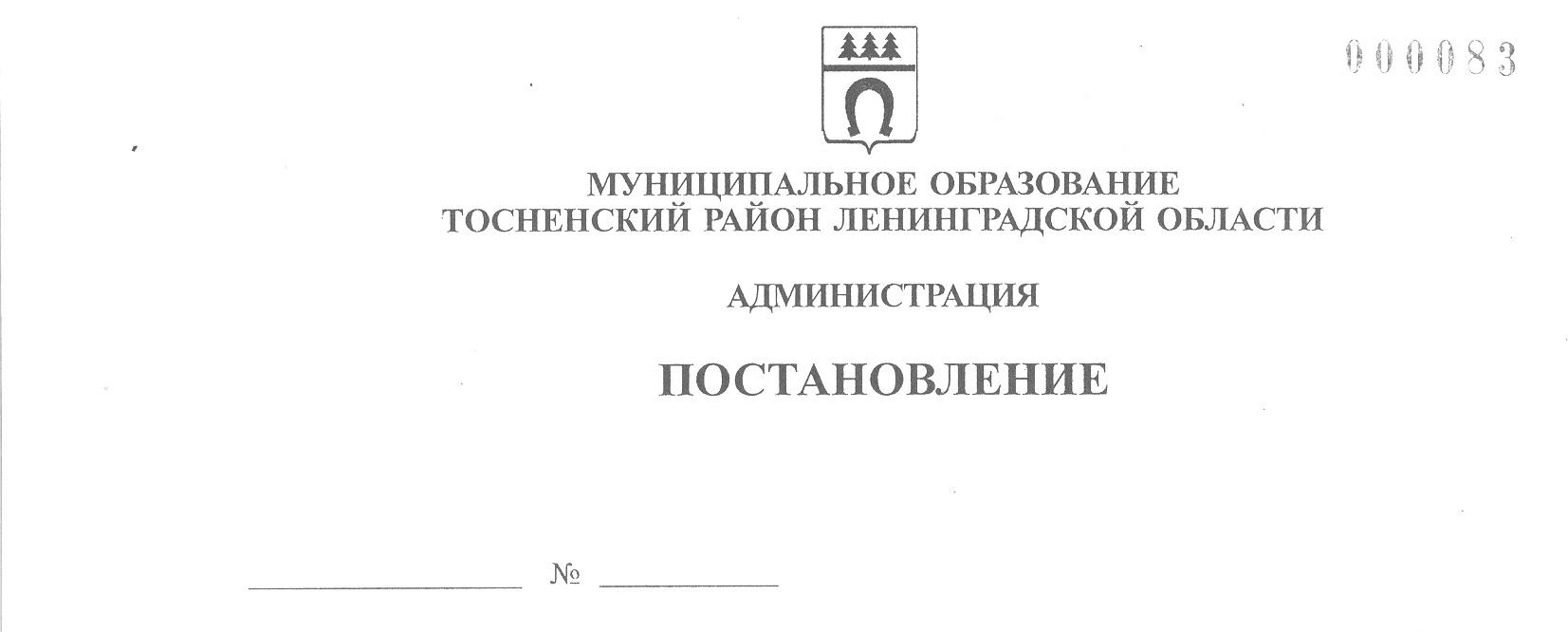 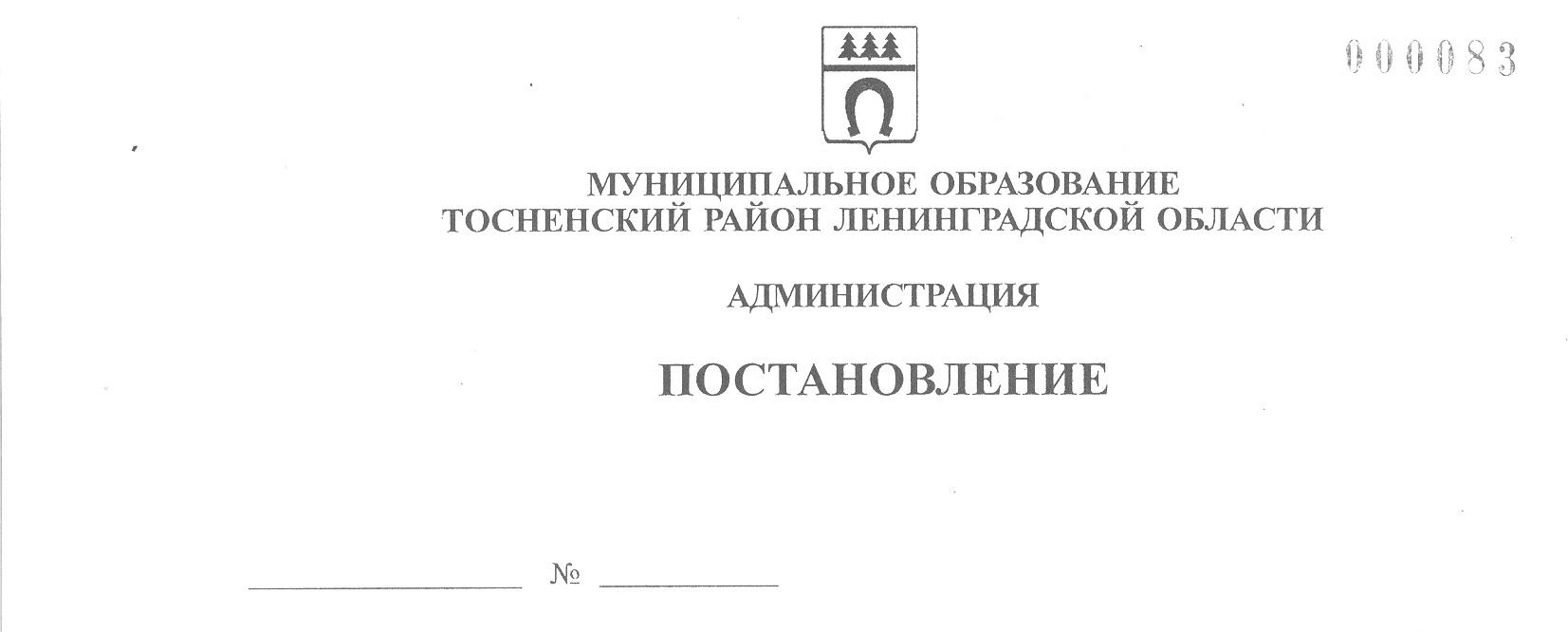      28.07.2022                        2618-паОб определении перечня организаций и предприятий, обеспечивающих выполнение мероприятий местного уровня по гражданской обороне	В соответствии с Федеральным законом от 12.02.1998 № 28-ФЗ «О гражданской обороне», Положением о гражданской обороне в Российской Федерации, утвержденным постановлением Правительства Российской Федерации                     от 26.11.2007 № 804, Положением об организации и ведении гражданской обороны в муниципальных образованиях и организациях, утвержденным приказом МЧС России от 14.11.2008 № 687, Положением об организации и ведении гражданской обороны в Ленинградской области, утвержденным постановлением Губернатора Ленинградской области от 21.12.2009 № 122-пг, Положением об организации           и ведении гражданской обороны в муниципальном образовании Тосненский район Ленинградской области, утвержденным постановлением администрации муниципального образования Тосненский район Ленинградской области от 22.07.2022       № 2576-па, администрация муниципального образования Тосненский район Ленинградской областиПОСТАНОВЛЯЕТ:	1. Определить перечень организаций, обеспечивающих выполнение следующих мероприятий местного уровня по гражданской обороне на территории Тосненского района Ленинградской области:	1.1. По подготовке населения в области гражданской обороны:	- администрация муниципального образования Тосненский район Ленинградской области;	- администрации городских поселений Тосненского района Ленинградской области;	- руководители учебно-консультативных пунктов по подготовке неработающего населения по вопросам гражданской обороны.	1.2. По оповещению населения об опасностях, возникающих при военных конфликтах или вследствие этих конфликтов, а также при чрезвычайных ситуациях природного и техногенного характера:	- администрация муниципального образования Тосненский район Ленинградской области;	- администрации городских поселений Тосненского района Ленинградской области;	- ЕДДС МКУ «ЦА ХО».	1.3. По эвакуации населения, материальных и культурных ценностей в безопасные районы:	- эвакоприемная комиссия администрации муниципального образования     Тосненский район Ленинградской области;	- администрации городских поселений Тосненского района Ленинградской области.	1.4. По предоставлению населению средств индивидуальной и коллективной защиты:	- постоянно действующие органы управления РСЧС администраций муниципального района и городских поселений Тосненского района Ленинградской        области;	- МКУ «Центр административно-хозяйственного обеспечения»;	- МКУ «Управление зданиями, сооружениями и объектами внешнего благоустройства».	1.5. По световой и другим видам маскировки:	- администрация муниципального образования Тосненский район Ленинградской области (комитет по жилищно-коммунальному хозяйству и благоустройству);	- администрации поселений Тосненского района Ленинградской области;	- филиалы публичного акционерного общества «Ленэнерго», осуществляющие свою деятельность на территории муниципального образования Тосненский район Ленинградской области (Филиал АО «ЛОЭСК» «Центральные электрические сети» Тосненский РЭС, ПАО «Россетти Ленэнерго» Гатчинские электрические    сети).	1.6. По проведению аварийно-спасательных и других неотложных работ         в случае возникновения опасностей для населения при военных конфликтах или вследствие этих конфликтов, а также при чрезвычайных ситуациях природного и техногенного характера:	- подразделения пожарной охраны, аварийно-спасательной службы, поисково-спасательных, аварийно-восстановительных, восстановительных, аварийно-технических и лесопожарных формирований регионального, муниципального и объектового уровней, расположенных на территории Тосненского района Ленинградской области.	1.7. По первоочередному жизнеобеспечению населения, пострадавшего при военных конфликтах или вследствие этих конфликтов, а также при чрезвычайных ситуациях природного и техногенного характера:	- АО «ЛОКС» филиал «Тосненский водоканал»;	- ОАО «Тепловые сети»;	- Филиал АО «ЛОЭСК» «Центральные электрические сети» Тосненский РЭС;	- ПАО «Россетти Ленэнерго» Гатчинские электрические сети;	- АО «Газпром газораспределение Ленинградской области» в г. Тосно;	- ГКУЗ «Тосненская КМБ»;	- администрация муниципального образования Тосненский район Ленинградской области (комитет по жилищно-коммунальному хозяйству и благоустройству);	- администрации поселений Тосненского района Ленинградской области.	1.8. По борьбе с пожарами, возникшими при военных конфликтах или вследствие этих конфликтов:	- 27 пожарно-спасательный отряд федеральной противопожарной службы государственной противопожарной службы Главного управления МЧС России      по Ленинградской области;	- 111 ПЧ им. Рукавишникова Е.В. ОГПС Кировского района ГКУЛО         «Леноблпожспас»;	- «Любанское лесничество» – филиал ЛОГБУ «Ленобллес» «Управление лесами Ленинградской области»;	- МКУ «Управление зданиями, сооружениями и объектами внешнего благоустройства»;	- «Учебно-опытное лесничество» – филиал ЛОГБУ «Ленобллес»;	- администрации городских и сельских поселений Тосненского района        Ленинградской области.	1.9. По обнаружению и обозначению районов, подвергшихся радиоактивному, химическому, биологическому и иному заражению (загрязнению):	- химическая лаборатория ГКУ ЛО «Управление по обеспечению мероприятий ГЗ ЛО»;	- ФБУЗ «Центр гигиены и эпидемиологии филиал ЛО» в Тосненском районе;	- администрации городских и сельских поселений Тосненского района        Ленинградской области.	1.10. По санитарной обработке населения, обеззараживанию зданий и сооружений, специальной обработке техники и территорий:	- администрации городских и сельских поселений Тосненского района Ленинградской области;	- МКУ «Управление зданиями, сооружениями и объектами внешнего благоустройства».	1.11. По восстановлению и поддержанию порядка в районах, пострадавших при военных конфликтах или вследствие этих конфликтов, а также вследствие чрезвычайных ситуаций природного и техногенного характера и террористических акций:	- ОМВД России по Тосненскому району Ленинградской области;	- ОВО по Тосненскому району Ленинградской области – филиал ФГКУ «Управление вневедомственной охраны войск национальной гвардии Российской Федерации по г. Санкт-Петербургу и Ленинградской области»;	- администрации городских и сельских поселений Тосненского района Ленинградской области.	1.12. По вопросам срочного восстановления функционирования необходимых коммунальных служб в военное время:	- администрация муниципального образования Тосненский район Ленинградской области (комитет по жилищно-коммунальному хозяйству и благоустройству);	- АО «ЛОКС» филиал «Тосненский водоканал»;	- АО «Тепловые сети»;	- Филиал АО «ЛОЭСК» «Центральные электрические сети» Тосненский РЭС;	- ПАО «Россетти Ленэнерго» Гатчинские электрические сети;	- АО «Газпром газораспределение Ленинградской области» в г. Тосно;	- ГБУЗ «Тосненская КМБ»;	- МКУ «Управление зданиями, сооружениями и объектами внешнего благоустройства»;	- администрации поселений Тосненского района Ленинградской области.	1.13. По срочному захоронению трупов в военное время:	- МУП «Ритуал»;	- МКУ «Управление зданиями, сооружениями и объектами внешнего благоустройства».	1.14. По обеспечению устойчивости функционирования организаций, необходимых для выживания населения при военных конфликтах или вследствие этих конфликтов, а также при чрезвычайных ситуациях природного и техногенного     характера:	- администрация муниципального образования Тосненский район Ленинградской области (Комиссия по повышению устойчивости функционирования объектов экономики муниципального образования Тосненский район Ленинградской области в чрезвычайных ситуациях мирного и военного времени и в особый период);	- администрации городских и сельских поселений Тосненского района        Ленинградской области.	1.15. По вопросам обеспечения постоянной готовности сил и средств гражданской обороны:	- структурные подразделения администрации муниципального образования Тосненский район Ленинградской области, а также организации, создающие силы  и средства гражданской обороны.	2. Структурным подразделениям администрации муниципального образования Тосненский район Ленинградской области, организациям и предприятиям (учреждениям), не зависимо от форм собственности, указанным в пункте 1 настоящего постановления, обеспечить готовность к выполнению мероприятий гражданской обороны в соответствии с постановлением администрации муниципального образования Тосненский район Ленинградской области от 22.07.2022 № 2576-па «Об утверждении Положения об организации и ведении гражданской обороны        в муниципальном образовании Тосненский район Ленинградской области».	3. Отделу правопорядка и безопасности, делам ГО и ЧС администрации     муниципального образования Тосненский район Ленинградской области направить в пресс-службу комитета по организационной работе, местному самоуправлению, межнациональным и межконфессиональным отношениям администрации муниципального образования Тосненский район Ленинградской области настоящее постановление для обнародования в порядке, установленном Уставом муниципального образования Тосненский муниципальный район Ленинградской области.	4. Пресс-службе комитета по организационной работе, местному самоуправлению, межнациональным и межконфессиональным отношениям администрации муниципального образования Тосненский район Ленинградской области организовать обнародование настоящего постановления в порядке, установленном Уставом муниципального образования Тосненский муниципальный район Ленинградской области.	5. Контроль за исполнением постановления  возложить на заместителя главы администрации муниципального образования Тосненский район Ленинградской области по безопасности Цая И.А.	6. Настоящее постановление вступает в силу со дня принятия.И. о. главы администрации                                                                     И.Ф. ТычинскийЕшевский Александр Викторович, 8(81361)2160432 гв